STAGE DE TENNIS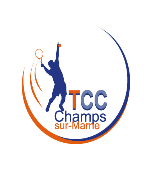 ADULTESNOEL 2017             DU MARDI 26 AU VENDREDI 29 DECEMBREET/OU             DU MARDI 2 AU VENDREDI 5 JANVIER 2018TARIFS : 80 euros les 4 soirées (8 heures de stage)	     20 euros la soirée (2 heures de stage)HORAIRES : 20H à 22HRESERVATION : auprès d’Elodie Mouret 0660226563 ou mouret-elodie@bbox.frPLACES LIMITEES A 8 JOUEURS PAR JOUR : MERCI DE VALIDER VOTRE INSCRIPTION AVEC LE REGLEMENT AVANT LE DEBUT DU STAGE  (à l’ordre d’Elodie Mouret pour la première semaine Ou d’Alexis Benyahia pour la deuxième)-----------------------------------------------------------------------------------------------------------------NOM :                                                                      PRENOM :TELEPHONE :Mardi 26 décembreMercredi 27 décembreJeudi 28 décembreVendredi 29 décembreMardi 2 janvierMercredi 3 janvierJeudi 4 janvierVendredi 5 janvier